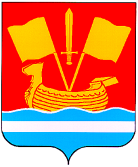 АДМИНИСТРАЦИЯ КИРОВСКОГО МУНИЦИПАЛЬНОГО РАЙОНА ЛЕНИНГРАДСКОЙ ОБЛАСТИП О С Т А Н О В Л Е Н И Еот 16 мая 2016 года № 989О внесении изменений в Административный регламент, утвержденный постановлением администрации Кировского муниципального района Ленинградской области от 02 февраля 2015 года №230 «Об утверждении Административного регламента внутреннего муниципального финансового контроля Комитета финансов администрации Кировского муниципального района Ленинградской области в сфере бюджетных правоотношений и в сфере закупок товаров, работ, услуг для обеспечения нужд Кировского муниципального района Ленинградской области»В соответствии с федеральным законом от 29.12.2015 №406-ФЗ «О внесении изменений в отдельные законодательные акты Российской Федерации» внести в Административный регламент внутреннего муниципального финансового контроля Комитета финансов администрации Кировского муниципального района Ленинградской области в сфере бюджетных правоотношений и в сфере закупок товаров, работ, услуг для обеспечения нужд Кировского муниципального района Ленинградской области (далее – Регламент), утвержденный постановлением администрации Кировского муниципального района Ленинградской области от 02 февраля 2015 года №230, следующие изменения:1. Абзац второй пункта 3.6.3. раздела 3 Регламента изложить в следующей редакции:«Под представлением понимается документ отдела контроля, который должен содержать информацию о выявленных нарушениях бюджетного законодательства Российской Федерации и иных нормативных правовых актов, регулирующих бюджетные правоотношения, нарушениях условий договоров (соглашений) о предоставлении средств из бюджета, муниципальных контрактов, целей, порядка и условий предоставления кредитов, а также требования о принятии мер по устранению причин и условий таких нарушений или требования о возврате предоставленных средств бюджета, обязательные для рассмотрения в установленные в указанном документе сроки или в течение 30 календарных дней со дня его получения, если срок не указан.».2. Абзац первый пункта 3.6.4. раздела 3 Регламента изложить в следующей редакции:«Под предписанием понимается документ отдела контроля, содержащий обязательные для исполнения в указанный в предписании срок требования об устранении нарушений бюджетного законодательства Российской Федерации и иных нормативных правовых актов, регулирующих бюджетные правоотношения, нарушений условий договоров (соглашений) о предоставлении средств из бюджета, муниципальных контрактов, целей, порядка и условий предоставления кредитов и (или) требования о возмещении причиненного ущерба муниципальному образованию.».3. Настоящее постановление вступает в силу с момента его опубликования.Глава администрации 							М.В.Коломыцев